Table S4. DNA sequences of oligonucleotide primers used in the MdMYB1 promoter sequence analysis.Table S5. DNA sequences of oligonucleotide primers used in the overlap extension PCR.Table S6. Primer sequences used in the quantitative real-time PCR.Figure S1. Clusters of differentially expressed transcripts with expression profile changes based on the number of genes and the significance of expression profiles. (a), (b) and (c) Changes in gene expression profiles in bag-removed, unbagged, and bagged treatment groups, respectively. The transcripts were divided into eight clusters in each treatment group, representing distinct expression patterns, and three clusters of each group with significant differential expression at p-value < 0.05.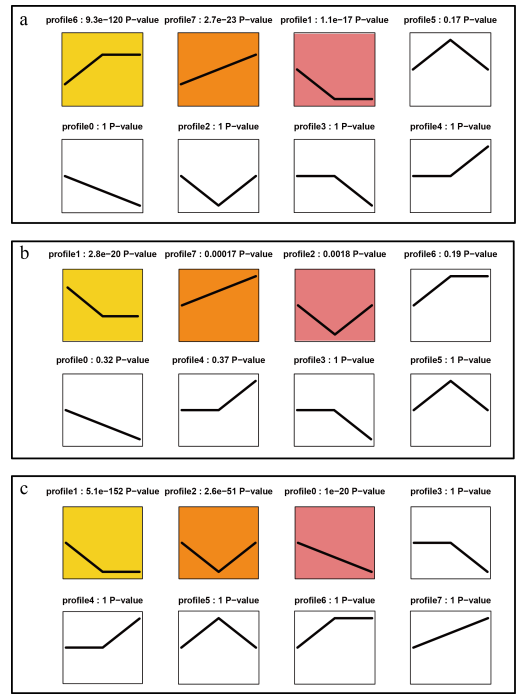 Primer positionNameSense primer (5ʹ–3ʹ)Anti-sense primer (5ʹ–3ʹ)-2026 MdMYB1CTCTAGAGAAATCGTTCGAAGGTCCCCATGGCTCTTATCTGCTAGC-1870, -1MdMYB1-aCTCTAGATGCCATTTTTGAACACACCCATGGCTCTTATCTGC-964, -1 MdMYB1-b1CTCTAGAGAAATCGTTCGAAGGTCTCAGGCTTGTCCTACTTGGTTATCT-2026, -1062MdMYB1-b2GTAGGACAAGCCTGAAATCTTAGGACCCATGGCTCTTATCTGCTAGCRecombinant promoterLengthNamePrimer (5ʹ–3ʹ)MdMYB1-b (b1+b2)1927 bpMdMYB1-b1FCTCTAGAGAAATCGTTCGAAGGTCMdMYB1-b (b1+b2)1927 bpMdMYB1-b2RCCCATGGCTCTTATCTGCTAGCGene IDNameSense primer (5ʹ–3ʹ)Anti-sense primer (5ʹ–3ʹ)LOC 103447714ACTINCTGAACCCAAAGGCTAATCGACTGGCGTAGAGGGAAAGAALOC 103450046PALAGGAACACCGTAAAGAACAACATACTCCCTATCGACAACLOC 103443513CHSAGTGACACCCACCTTGATAGCTGTCGGGGAGAATGGTTTG LOC 103450464DFRATTTATCTTTACGAGCATCCCCCTATCTCCCTCAACTTCTLOC 103437326ANSGTTCCAAATTCCATCGTCATTCACCTTTTCCTTGTTCACCLOC 103444202MYB1GTCGTCGTCAACAAAGAATGG GGTCCGTGCTAAAGGAGAAT LOC 103454421CHIGTTACAGGTCCGTTTGAGAAAACTTTTCAATGGCTTTGCCTTCTG LOC 103417897UFGTTCGTAGCCTTCCCTTTCACT TTATCAATGCTGTTGTTGGAAAAGA LOC 103437875F3HCTGCTACTACGCTGACATCCAATACCCCAGTCCTCACAAGLOC 103436762GSTATGGGAGTGAAAGTGCGGAAGACAATGGGAGALOC 103423002ARFGAGGTGGTTTATTATCCGTGGTGGTGAGAAGGGTLOC 103425598SODGGCTGGGTTTGGCTTGTCAGGGATGTTAGGTTCGTTTLOC 103446759COP1GAGGACATTACTGCCGTTGAAAACTGCGAATGGACACGLOC 103433816PHYATGAGGAGTCGGGTAGTTCCTTGCCTTTCTGTATGTGALOC 103436481CRYTGGTCCCAAGCATTACTACTACACCTCCATCCCTCTLOC 103416646PKS1CAGCAGTAGCAGCACGAACATCCACATCAACCGAAT